Low-interest loans, Principal Forgiveness (PF), and grants from the Drinking Water State Revolving Fund (DWSRF), the Clean Water State Revolving Fund (CWSRF), State Reserve Program (SRP), and Community Development Block Grant – Infrastructure (CDBG-I) program are available for drinking water and wastewater infrastructure construction projects. Principal forgiveness from the Bipartisan Infrastructure Law (BIL) DWSRF Emerging Contaminants funds are available for projects addressing PFAS contamination in drinking water (study projects and construction projects). Low-interest CWSRF loans are available for green projects such as stormwater quality infrastructure, stream restoration, reclaim water, or energy efficiency projects. In Spring 2024, Asset Inventory and Assessment (AIA) grants and Merger/Regionalization Feasibility (MRF) grants are available for drinking water and wastewater studies from the Viable Utility Reserve (VUR) only for local government units designated as distressed and that have not yet received funding for AIAs or MRFs. Funds from the Local Assistance for Stormwater Infrastructure Investments (LASII) are available for construction projects only.Complete this Application for Funding form and submit it along with required additional forms and documents to the Division of Water Infrastructure for consideration.Note: there is a different application form for Lead Service Line Inventorying and Replacement funding.Spring 2024 applications are due April 30, 2024 at 5:00pm.(This page intentionally left blank)Instructions for Completing the NC DEQ Division of Water Infrastructure Application for Funding(Last updated: February 2024)The following instructions relate to completing the Application for Funding form for loan and grant funding programs offered by the Division of Water Infrastructure (the Division), attached below. Please follow these directions when completing the form. In some cases, the instructions may refer you to the Division’s applications webpage for additional information that may be helpful. Such cases are noted below.Note: there is a different application form for Lead Service Line Replacement projects.Section 1 – General InformationThis section contains information the Division will need to process your application. Complete each blank as directed below.Applicant Name – Provide the official name of your local government unit (LGU) or utility or organization eligible to apply for funding (e.g., Town of Anytown, Bixby Sanitary District).County – List the county in which the Applicant is located.Unique Entity Identifier (UEI) – Use www.sam.gov to find your Unique Entity Identifier number. The UEI replaces the former DUNS number.  Make sure your number is up to date.Federal Tax ID # – Needed for loan and/or grant disbursement purposes.	PWSID # – Public Water System ID; needed for all drinking water projects.NPDES # – National Pollutant Discharge Elimination System permit number; provide if applying for a project involving a wastewater treatment system. Project Name – Enter a project name that is short yet captures the nature of your project.Applicant Type – Check the type of applicant that is applying.Funding Amount Requested – Enter the amount of funding you are requesting. Failure to provide this information will result in an incomplete application, which will not be eligible for consideration. Total Project Cost – Enter the cost of the entire project, including costs that will be covered by other sources. Total Project Cost might vary from (but will not be less than) the Funding Amount Requested.Funding Type(s) Requested – Check the box(es) that is/are appropriate for the project type for which you are requesting funding. Stormwater projects applying for LASII grant funds must be separate from all other applications. Projects applying for CDBG-I grant funds must be separate from all other applications. Complete the LMI Determination Method and LMI Percentage for CDBG-I grant applications only. Each application will be evaluated based on the Priority Rating System (PRS) that applies to the selected funding type(s). CWSRF Green Projects (e.g. stream restoration, stormwater control measures, reclaimed water) construction project applications will be reviewed according to the PRS for Wastewater Projects. Projects focused solely or primarily on addressing PFAS contamination will be reviewed according to the PRS for Drinking Water Projects (please claim all of the line items in the PRS that apply to your project), and will also be scored separately on the PRS line items that apply to Emerging Contaminants (EC) funding – applicants for PFAS projects need only apply once and claim all line items in the full PRS that apply. Acceptance of Funding Offer (for Construction Projects only) – There are limited grants and principal forgiveness (PF) funds available each round. Projects are eligible for grant/PF up to a percentage of the funding award, based on the results of the Affordability Calculator that is part of the funding application (available on the Division’s application page), or based on the type of project. Grant/PF is also limited by caps by funding program as follows:  $3 million in CDBG-I grants; $500,000 principal forgiveness in State Revolving Funds for most types of drinking water and wastewater construction projects. Additional $500,000 increments (up to the applicant’s percentage eligibility) may be provided if additional PF funds are available in a funding round, but it is not possible to tell during the application stage whether any or how much additional PF above the initial $500,000 may be available to selected projects;$3 million in Drinking Water Reserve or Wastewater Reserve grant funding;$5 million in stormwater construction projects funded from LASII; $5 million for drinking water construction projects addressing PFAS funded from BIL DWSRF-Emerging Contaminants funds. The limited grants/PF funds are offered to projects that are willing to accept and move forward with the offered funding package. The Division does not wish to put an applicant in a position to decline a funding offer that does not meet their project needs. This allows the Division to offer the maximum amount of grant/PF each round to projects ready to proceed. The questions in this section of the application are used by the Division to identify projects for which a funding offer would not meet  the minimum requested grant/PF amount and bypass those projects for funding.The first question asks if the applicant is willing to accept a low-interest loan with no grant/PF. Selecting “Yes” does not limit the project eligibility for grant/PF nor will it limit the amount of grant/PF offered if the project has sufficient priority to be awarded grant/PF. If you select “Yes” and the project has sufficient priority for funding, the maximum grant/PF that the project is eligible for will be offered.The second question asks the applicant to specify the minimum amount of grant/PF that is needed for the project to move forward. If grant/PF funding cannot be offered to meet your requested minimum grant/PF, no funding offer (loan or grant) will be made. Keep in mind that grant/PF is limited based on the caps listed above and on the applicant’s eligibility.Section 2 – Drinking Water and Wastewater System Parameters (not applicable for stormwater projects) This section contains information related to drinking water and wastewater system parameters, which is used across all programs except for the stormwater funding program (LASII). Please complete all blanks unless otherwise noted. Residential and Non-Residential Sewer and Water Connections – Follow the guidance found in Line Item 4.A of the Priority Rating System Guidance and Form for Division of Water Infrastructure Construction Funding Programs (Priority Rating System guidance, available on the Division’s application page). For wastewater applications, count only sewer connections. For drinking water applications, count only drinking water connections. Include only existing connections; do not include number of new connections resulting from the project.Service Population – Enter the number of individuals the utility serves directly, excluding wholesale customers. If your utility is primarily or solely a wholesale provider, please type “Wholesaler”.Monthly Sewer and Water Bills for 5,000 gallons – If your system offers both water and sewer service, provide the monthly bills for 5,000 gallons of use for each sewer and water. These rates are (1) used to calculate Line Item 3.B operating ratio eligibility via rates to median household income; (2) used to determine points in Line Item 4.B; and (3) used to determine grant or principal forgiveness eligibility for some funding programs. See Line Item 4.B in the Priority Rating System for Drinking Water/Wastewater guidance for more information about what is needed for this parameter.Sections 3, 4, and 5 – Applicant, Application Preparer, and Engineer Contact InformationComplete this section with all pertinent information. The following bullet points contain specific information.Authorized Representative Name – This name must be either: (1) the top elected official (e.g., Mayor, Chair of the Board), (2) the top administrative official (e.g., Town Manager, Town Administrator, County Manager, CEO), or (3) must match the name listed on the Resolution by Governing Body of Applicant as the Authorized Representative. The Resolution by Governing Body authorizing filing of the application must be submitted as part of the application package. Note: For the CDBG-I program, the Authorized Representative must be named in the resolution, regardless of their title. Mailing Address of the Applicant – Provide the mailing address where the Applicant receives mail. For example, if the Applicant has a PO Box, provide this information rather than the physical address.Application Preparer Contact Information – For the Application Preparer, provide the following: Preparer’s firm name, contact name, phone number, and email address.Engineer Contact Information – If your Application Preparer is the same as the Engineer Contact, check the “No” box. Section 5 may then be left blank. If the answer is “Yes”, provide the engineer’s firm name, contact name, phone number, and email address.Section 6 – Project DescriptionIn this section, provide a brief description of the proposed project in a broad level of detail. Include the project purpose and what the project entails. For example: rehabilitation of approximately 2,000 linear feet (lf) of sewer, construction of a new well, stream restoration, construction of a new stormwater control measure, connecting 104 residences in a disadvantaged area to the water system along Orchard St., planning for a new stormwater control measure, conducting an asset inventory and assessment of stormwater infrastructure, etc. Include information such as types of equipment to be included, capacity of equipment, estimates of line length, street names for sewer or waterline work, and/or neighborhoods or areas where work will occur or benefits will accrue. Descriptions of the work related to the major line items in the Project Budget (Sections 8a – 8c) must be included in the project description. For example, if approximately 2,000 lf of 4-inch, 3,000 lf of 6-inch, 4,000 lf of 8-inch pipe, or a stormwater control measure are listed in the project budget, they must be listed in the project description.For projects rehabilitating and replacing infrastructure, it is recommended that if the applicant intends to utilize all funds requested to maximize the rehab and replacement work while still meeting the project purpose that the project description use approximate linear footage or other measurements and clearly identify the project areas in which the work will occur.For construction projects that address PFAS contamination, the project description must clearly indicate that the main purpose of the project (at least 75 percent of the project cost) is to address PFAS contamination.For LASII stormwater construction and planning projects, only municipalities and counties are eligible to apply. If the applicant is a Council of Government or a nonprofit entity partnering with a municipality or county, the applicant must identify the municipalities and/or counties that are partners on the project. Describe the project, location of the project work, the beneficiaries of the project, and the nature of the partnership between the applicant and the municipalities/counties, including the roles and responsibilities of all partners and whether there is an agreement between the municipalities/counties and the applicant to conduct this project.If the project is a regional project that involves two or more partners, such as two or more units of local government, identify all of the partners, describe the project and its location, the beneficiaries of the project, how the project is being co-funded (if applicable), and the nature of the partnership between all partners, including the roles and responsibilities of all partners. Identify whether the partners have interlocal agreement(s) or begun discussions on an agreement for the project. If your drinking water construction or wastewater construction or emerging contaminants (PFAS) construction or CDBG-I construction project will add new connections to the water and/or wastewater system (or to a new system or to a decentralized system owned, operated, and maintained by the public utility), please estimate the number of new connections in this section. For drinking water projects that provide new public water service to disadvantaged areas or to projects that create new public water systems to address PFAS contamination, provide the number of affected customers that will be incorporated into the new or existing public water system.If 50 percent or more of the project cost will directly benefit one or more disadvantaged areas (see the Guidance for drinking water/wastewater construction projects for Line Item 4.C.4), please check the box. Identify the disadvantaged areas and their direct benefits from the project in the project description. Indicate in the project budget and the narrative the costs associated with the direct benefit to the disadvantaged areas.For drinking water, wastewater construction, Emerging Contaminants construction, CDBG-I, CWSRF Green Projects, or planning grant: check the appropriate box(es) if the project is a result of a study grant (Asset Inventory and Assessment grant and/or Merger/Regionalization Feasibility grant) previously awarded by the Division or if it is a study grant that is a continuation of a previous AIA or MRF grant. If neither is the case, check None of the Above.Section 7 – Additional Information for ConsiderationIn some situations, a construction project’s purpose might not be listed as eligible for points under Category 1 – Project Purpose of the relevant construction projects’ Priority Rating System. In these situations, you may use the Supplemental Guidance for the Ranking of Applications and Providing Additional Information for Consideration found on the Division’s application page. Please note the following related to this section:This section does not apply to the Drinking Water State Revolving Fund program.Information for this section must fit into the space provided.Section 8 – Project BudgetComplete the project budget for your project as discussed in the Sections below. Complete Section 8a for all construction projects and for Emerging Contaminants evaluation/assessment studies. Complete Section 8b for drinking water/wastewater Asset Inventory and Assessment grants and Merger/Regionalization Feasibility grants. In Spring 2024, AIA and MRF grants are only available to local governments designated as Distressed and that have not received funding in the past for AIA or MRF studies.Section 8a – Project Budget for All Construction Projects and Emerging Contaminants (PFAS) Evaluation/Assessment Studies Complete the project budget by addressing the categories provided in the table (insert rows as needed). Total the cost amount for each line and provide the total cost amount. Please note the following related to this section:The project budget is required.If applying for a construction project, include the pre-construction planning costs in the budget. Final design and permitting costs are eligible as pre-construction costs. Note the instructions at the top of Section 8a about separating costs and labeling them to show portions of the project costs that are attributable to certain factors, such as cost components for disadvantaged areas vs. non-disadvantaged areas, portions of the project that address PFAS contamination, and replacement/rehabilitation of older water/sewer lines vs. newer lines. This can be done by adding additional lines to the project budget (e.g.: (1) construction of 720 lf of waterline extensions in disadvantaged areas, and (2) 300 lf of waterline extensions in non-disadvantaged areas). You may also add additional columns for the sole purpose of separating and labeling costs as required at the top of Section 8.The project budget must be signed, dated and sealed by a properly licensed Professional Engineer (PE). If you do not provide a PE signature and seal on the budget, the application will be incomplete and not considered for funding. Note: If not using DocuSign to seal and sign the budget, put the seal/signature on the Word document or use a wet seal/signature with a scan of the wet seal/signature.Section 8b – Project Budget for AIA and MRF Grants (Not applicable for any type of LASII stormwater projects)Provide basic aspects of the AIA or MRF study costs. For example, if applying for an AIA grant, some budget items might include the following: (1) mapping of collection system, (2) condition assessment, and (3) grant administration. Note: AIA and MRF applications must be separate applications from each other and from construction projects.Certification by Authorized RepresentativeThe Authorized Representative must read and initial in the space beside each question, or use “N/A”.Completeness ChecklistWhen assembling the application package, initial next to the checklist items to show that the information is in the package, if applicable. Failure to include or properly document an item marked with * will result in the application being incomplete and ineligible for consideration of funding. Forms are available separately on the Division’s application page.Submittal InformationApplications must be submitted electronically no later than 5:00 pm on Tuesday, April 30, 2024.Submit the application electronically at: https://edocs.deq.nc.gov/Forms/Spring2024DWIFunding. Follow the directions as shown on the form on the website. Complete the required fields, almost all of which can be found directly from this Application for Funding form. For construction projects addressing emerging contaminants via the BIL SRF funds along with other types of funding (e.g., base SRF or SRP), check all appropriate funding types. Upload each required document (e.g. completed Application for Funding form, Resolution by Governing Body and the Form of Certification by the Recording Officer, Narrative to Claim Points, etc.) individually; do not upload a single file with the entire application package. Combine all documentation to support the narrative in claiming points into one file before uploading. Individual file sizes must be limited to 250 MB. Uploading files may take several minutes and may be slow during high volume periods. It is strongly encouraged to submit applications several days before the application due date to avoid technical difficulties.Once you have submitted your application online, the applicant submitter should receive a confirmation email.Online submittal of the application package is sufficient for all applications except for CDBG-Infrastructure applications. For CDBG-I applications only, please submit a hard copy of the application to the Division in addition to the application submitted online. Application SignatureSigning of this application indicates the applicant’s willingness to accept federal and state conditions. The top elected official, the top administrative official, or the Authorized Representative who is named in the Resolution by Governing Body of Applicant must sign the application. Note: For the CDBG-I program, the Authorized Representative must be named in the Resolution, regardless of their title, and must sign the application. Note: Use a scanned wet signature, or DocuSign signature if signing electronically.An application without this signature is incomplete and will not be eligible for consideration.  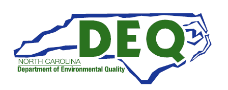 North Carolina Department of Environmental Quality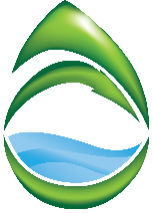 Division of Water InfrastructureSpring 2024 Application for Funding (Last updated: February 2024)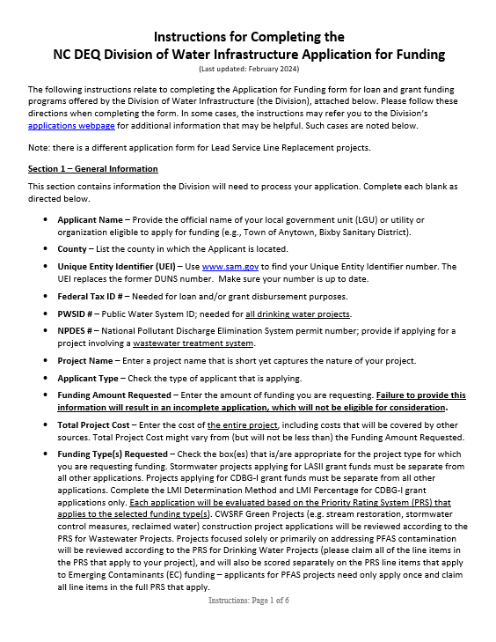 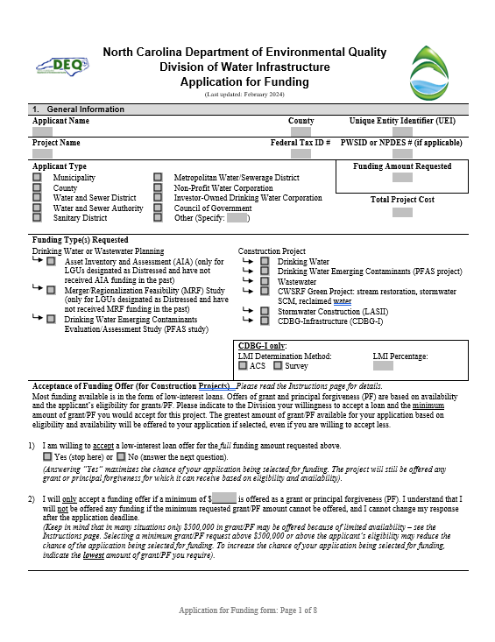 Instructions are enclosed.Application form is attached after the Instructions.Additional forms required for completing an application are available on the Division of Water Infrastructure’s application page.North Carolina Department of Environmental QualityNorth Carolina Department of Environmental QualityNorth Carolina Department of Environmental QualityNorth Carolina Department of Environmental QualityNorth Carolina Department of Environmental QualityNorth Carolina Department of Environmental QualityDivision of Water InfrastructureDivision of Water InfrastructureDivision of Water InfrastructureDivision of Water InfrastructureDivision of Water InfrastructureDivision of Water InfrastructureApplication for FundingApplication for FundingApplication for FundingApplication for FundingApplication for FundingApplication for Funding(Last updated: February 2024)(Last updated: February 2024)(Last updated: February 2024)(Last updated: February 2024)(Last updated: February 2024)(Last updated: February 2024)General InformationGeneral InformationGeneral InformationGeneral InformationGeneral InformationGeneral InformationGeneral InformationGeneral InformationApplicant NameApplicant NameApplicant NameApplicant NameCountyUnique Entity Identifier (UEI)Unique Entity Identifier (UEI)Unique Entity Identifier (UEI)Project NameProject NameProject NameProject NameFederal Tax ID #PWSID or NPDES # (if applicable)PWSID or NPDES # (if applicable)PWSID or NPDES # (if applicable)Applicant TypeApplicant TypeApplicant TypeApplicant TypeApplicant TypeFunding Amount RequestedFunding Amount RequestedFunding Amount Requested	Municipality	County	 	Water and Sewer District	Water and Sewer Authority	Sanitary District	Municipality	County	 	Water and Sewer District	Water and Sewer Authority	Sanitary District	Metropolitan Water/Sewerage District	Non-Profit Water Corporation	Investor-Owned Drinking Water Corporation	Council of Government		Other (Specify:      )	Metropolitan Water/Sewerage District	Non-Profit Water Corporation	Investor-Owned Drinking Water Corporation	Council of Government		Other (Specify:      )	Metropolitan Water/Sewerage District	Non-Profit Water Corporation	Investor-Owned Drinking Water Corporation	Council of Government		Other (Specify:      )	Municipality	County	 	Water and Sewer District	Water and Sewer Authority	Sanitary District	Municipality	County	 	Water and Sewer District	Water and Sewer Authority	Sanitary District	Metropolitan Water/Sewerage District	Non-Profit Water Corporation	Investor-Owned Drinking Water Corporation	Council of Government		Other (Specify:      )	Metropolitan Water/Sewerage District	Non-Profit Water Corporation	Investor-Owned Drinking Water Corporation	Council of Government		Other (Specify:      )	Metropolitan Water/Sewerage District	Non-Profit Water Corporation	Investor-Owned Drinking Water Corporation	Council of Government		Other (Specify:      )Total Project CostTotal Project CostTotal Project Cost	Municipality	County	 	Water and Sewer District	Water and Sewer Authority	Sanitary District	Municipality	County	 	Water and Sewer District	Water and Sewer Authority	Sanitary District	Metropolitan Water/Sewerage District	Non-Profit Water Corporation	Investor-Owned Drinking Water Corporation	Council of Government		Other (Specify:      )	Metropolitan Water/Sewerage District	Non-Profit Water Corporation	Investor-Owned Drinking Water Corporation	Council of Government		Other (Specify:      )	Metropolitan Water/Sewerage District	Non-Profit Water Corporation	Investor-Owned Drinking Water Corporation	Council of Government		Other (Specify:      )Funding Type(s) RequestedFunding Type(s) RequestedFunding Type(s) RequestedFunding Type(s) RequestedFunding Type(s) RequestedFunding Type(s) RequestedFunding Type(s) RequestedFunding Type(s) RequestedDrinking Water or Wastewater Planning 	Asset Inventory and Assessment (AIA) (only for LGUs designated as Distressed and have not received AIA funding in the past)	Merger/Regionalization Feasibility (MRF) Study (only for LGUs designated as Distressed and have not received MRF funding in the past)	Drinking Water Emerging Contaminants Evaluation/Assessment Study (PFAS study)Drinking Water or Wastewater Planning 	Asset Inventory and Assessment (AIA) (only for LGUs designated as Distressed and have not received AIA funding in the past)	Merger/Regionalization Feasibility (MRF) Study (only for LGUs designated as Distressed and have not received MRF funding in the past)	Drinking Water Emerging Contaminants Evaluation/Assessment Study (PFAS study)Drinking Water or Wastewater Planning 	Asset Inventory and Assessment (AIA) (only for LGUs designated as Distressed and have not received AIA funding in the past)	Merger/Regionalization Feasibility (MRF) Study (only for LGUs designated as Distressed and have not received MRF funding in the past)	Drinking Water Emerging Contaminants Evaluation/Assessment Study (PFAS study)Construction Project	Drinking Water 	Drinking Water Emerging Contaminants (PFAS project)	Wastewater 	CWSRF Green Project: stream restoration, stormwater SCM, reclaimed water	Stormwater Construction (LASII)	CDBG-Infrastructure (CDBG-I)Construction Project	Drinking Water 	Drinking Water Emerging Contaminants (PFAS project)	Wastewater 	CWSRF Green Project: stream restoration, stormwater SCM, reclaimed water	Stormwater Construction (LASII)	CDBG-Infrastructure (CDBG-I)Construction Project	Drinking Water 	Drinking Water Emerging Contaminants (PFAS project)	Wastewater 	CWSRF Green Project: stream restoration, stormwater SCM, reclaimed water	Stormwater Construction (LASII)	CDBG-Infrastructure (CDBG-I)Construction Project	Drinking Water 	Drinking Water Emerging Contaminants (PFAS project)	Wastewater 	CWSRF Green Project: stream restoration, stormwater SCM, reclaimed water	Stormwater Construction (LASII)	CDBG-Infrastructure (CDBG-I)Construction Project	Drinking Water 	Drinking Water Emerging Contaminants (PFAS project)	Wastewater 	CWSRF Green Project: stream restoration, stormwater SCM, reclaimed water	Stormwater Construction (LASII)	CDBG-Infrastructure (CDBG-I)CDBG-I only:LMI Determination Method:  ACS     SurveyCDBG-I only:LMI Determination Method:  ACS     SurveyCDBG-I only:LMI Determination Method:  ACS     SurveyLMI Percentage:LMI Percentage:Acceptance of Funding Offer (for Construction Projects)  Please read the Instructions page for details.Most funding available is in the form of low-interest loans. Offers of grant and principal forgiveness (PF) are based on availability and the applicant’s eligibility for grants/PF. Please indicate to the Division your willingness to accept a loan and the minimum amount of grant/PF you would accept for this project. The greatest amount of grant/PF available for your application based on eligibility and availability will be offered to your application if selected, even if you are willing to accept less.Acceptance of Funding Offer (for Construction Projects)  Please read the Instructions page for details.Most funding available is in the form of low-interest loans. Offers of grant and principal forgiveness (PF) are based on availability and the applicant’s eligibility for grants/PF. Please indicate to the Division your willingness to accept a loan and the minimum amount of grant/PF you would accept for this project. The greatest amount of grant/PF available for your application based on eligibility and availability will be offered to your application if selected, even if you are willing to accept less.Acceptance of Funding Offer (for Construction Projects)  Please read the Instructions page for details.Most funding available is in the form of low-interest loans. Offers of grant and principal forgiveness (PF) are based on availability and the applicant’s eligibility for grants/PF. Please indicate to the Division your willingness to accept a loan and the minimum amount of grant/PF you would accept for this project. The greatest amount of grant/PF available for your application based on eligibility and availability will be offered to your application if selected, even if you are willing to accept less.Acceptance of Funding Offer (for Construction Projects)  Please read the Instructions page for details.Most funding available is in the form of low-interest loans. Offers of grant and principal forgiveness (PF) are based on availability and the applicant’s eligibility for grants/PF. Please indicate to the Division your willingness to accept a loan and the minimum amount of grant/PF you would accept for this project. The greatest amount of grant/PF available for your application based on eligibility and availability will be offered to your application if selected, even if you are willing to accept less.Acceptance of Funding Offer (for Construction Projects)  Please read the Instructions page for details.Most funding available is in the form of low-interest loans. Offers of grant and principal forgiveness (PF) are based on availability and the applicant’s eligibility for grants/PF. Please indicate to the Division your willingness to accept a loan and the minimum amount of grant/PF you would accept for this project. The greatest amount of grant/PF available for your application based on eligibility and availability will be offered to your application if selected, even if you are willing to accept less.Acceptance of Funding Offer (for Construction Projects)  Please read the Instructions page for details.Most funding available is in the form of low-interest loans. Offers of grant and principal forgiveness (PF) are based on availability and the applicant’s eligibility for grants/PF. Please indicate to the Division your willingness to accept a loan and the minimum amount of grant/PF you would accept for this project. The greatest amount of grant/PF available for your application based on eligibility and availability will be offered to your application if selected, even if you are willing to accept less.Acceptance of Funding Offer (for Construction Projects)  Please read the Instructions page for details.Most funding available is in the form of low-interest loans. Offers of grant and principal forgiveness (PF) are based on availability and the applicant’s eligibility for grants/PF. Please indicate to the Division your willingness to accept a loan and the minimum amount of grant/PF you would accept for this project. The greatest amount of grant/PF available for your application based on eligibility and availability will be offered to your application if selected, even if you are willing to accept less.Acceptance of Funding Offer (for Construction Projects)  Please read the Instructions page for details.Most funding available is in the form of low-interest loans. Offers of grant and principal forgiveness (PF) are based on availability and the applicant’s eligibility for grants/PF. Please indicate to the Division your willingness to accept a loan and the minimum amount of grant/PF you would accept for this project. The greatest amount of grant/PF available for your application based on eligibility and availability will be offered to your application if selected, even if you are willing to accept less.I am willing to accept a low-interest loan offer for the full funding amount requested above.  Yes (stop here) or   No (answer the next question).(Answering “Yes” maximizes the chance of your application being selected for funding. The project will still be offered any grant or principal forgiveness for which it can receive based on eligibility and availability). I will only accept a funding offer if a minimum of $      is offered as a grant or principal forgiveness (PF). I understand that I will not be offered any funding if the minimum requested grant/PF amount cannot be offered, and I cannot change my response after the application deadline. (Keep in mind that in many funding rounds projects will be limited to $500,000 in grant/PF based on PF availability. Indicating a minimum grant/PF request above $500,000 has a higher likelihood that a potential funding offer would not meet the minimum grant/PF requested and result in the project being bypassed for funding. The recommendation is to indicate the lowest amount of grant/PF you require to make this project possible).  I am willing to accept a low-interest loan offer for the full funding amount requested above.  Yes (stop here) or   No (answer the next question).(Answering “Yes” maximizes the chance of your application being selected for funding. The project will still be offered any grant or principal forgiveness for which it can receive based on eligibility and availability). I will only accept a funding offer if a minimum of $      is offered as a grant or principal forgiveness (PF). I understand that I will not be offered any funding if the minimum requested grant/PF amount cannot be offered, and I cannot change my response after the application deadline. (Keep in mind that in many funding rounds projects will be limited to $500,000 in grant/PF based on PF availability. Indicating a minimum grant/PF request above $500,000 has a higher likelihood that a potential funding offer would not meet the minimum grant/PF requested and result in the project being bypassed for funding. The recommendation is to indicate the lowest amount of grant/PF you require to make this project possible).  I am willing to accept a low-interest loan offer for the full funding amount requested above.  Yes (stop here) or   No (answer the next question).(Answering “Yes” maximizes the chance of your application being selected for funding. The project will still be offered any grant or principal forgiveness for which it can receive based on eligibility and availability). I will only accept a funding offer if a minimum of $      is offered as a grant or principal forgiveness (PF). I understand that I will not be offered any funding if the minimum requested grant/PF amount cannot be offered, and I cannot change my response after the application deadline. (Keep in mind that in many funding rounds projects will be limited to $500,000 in grant/PF based on PF availability. Indicating a minimum grant/PF request above $500,000 has a higher likelihood that a potential funding offer would not meet the minimum grant/PF requested and result in the project being bypassed for funding. The recommendation is to indicate the lowest amount of grant/PF you require to make this project possible).  I am willing to accept a low-interest loan offer for the full funding amount requested above.  Yes (stop here) or   No (answer the next question).(Answering “Yes” maximizes the chance of your application being selected for funding. The project will still be offered any grant or principal forgiveness for which it can receive based on eligibility and availability). I will only accept a funding offer if a minimum of $      is offered as a grant or principal forgiveness (PF). I understand that I will not be offered any funding if the minimum requested grant/PF amount cannot be offered, and I cannot change my response after the application deadline. (Keep in mind that in many funding rounds projects will be limited to $500,000 in grant/PF based on PF availability. Indicating a minimum grant/PF request above $500,000 has a higher likelihood that a potential funding offer would not meet the minimum grant/PF requested and result in the project being bypassed for funding. The recommendation is to indicate the lowest amount of grant/PF you require to make this project possible).  I am willing to accept a low-interest loan offer for the full funding amount requested above.  Yes (stop here) or   No (answer the next question).(Answering “Yes” maximizes the chance of your application being selected for funding. The project will still be offered any grant or principal forgiveness for which it can receive based on eligibility and availability). I will only accept a funding offer if a minimum of $      is offered as a grant or principal forgiveness (PF). I understand that I will not be offered any funding if the minimum requested grant/PF amount cannot be offered, and I cannot change my response after the application deadline. (Keep in mind that in many funding rounds projects will be limited to $500,000 in grant/PF based on PF availability. Indicating a minimum grant/PF request above $500,000 has a higher likelihood that a potential funding offer would not meet the minimum grant/PF requested and result in the project being bypassed for funding. The recommendation is to indicate the lowest amount of grant/PF you require to make this project possible).  I am willing to accept a low-interest loan offer for the full funding amount requested above.  Yes (stop here) or   No (answer the next question).(Answering “Yes” maximizes the chance of your application being selected for funding. The project will still be offered any grant or principal forgiveness for which it can receive based on eligibility and availability). I will only accept a funding offer if a minimum of $      is offered as a grant or principal forgiveness (PF). I understand that I will not be offered any funding if the minimum requested grant/PF amount cannot be offered, and I cannot change my response after the application deadline. (Keep in mind that in many funding rounds projects will be limited to $500,000 in grant/PF based on PF availability. Indicating a minimum grant/PF request above $500,000 has a higher likelihood that a potential funding offer would not meet the minimum grant/PF requested and result in the project being bypassed for funding. The recommendation is to indicate the lowest amount of grant/PF you require to make this project possible).  I am willing to accept a low-interest loan offer for the full funding amount requested above.  Yes (stop here) or   No (answer the next question).(Answering “Yes” maximizes the chance of your application being selected for funding. The project will still be offered any grant or principal forgiveness for which it can receive based on eligibility and availability). I will only accept a funding offer if a minimum of $      is offered as a grant or principal forgiveness (PF). I understand that I will not be offered any funding if the minimum requested grant/PF amount cannot be offered, and I cannot change my response after the application deadline. (Keep in mind that in many funding rounds projects will be limited to $500,000 in grant/PF based on PF availability. Indicating a minimum grant/PF request above $500,000 has a higher likelihood that a potential funding offer would not meet the minimum grant/PF requested and result in the project being bypassed for funding. The recommendation is to indicate the lowest amount of grant/PF you require to make this project possible).  I am willing to accept a low-interest loan offer for the full funding amount requested above.  Yes (stop here) or   No (answer the next question).(Answering “Yes” maximizes the chance of your application being selected for funding. The project will still be offered any grant or principal forgiveness for which it can receive based on eligibility and availability). I will only accept a funding offer if a minimum of $      is offered as a grant or principal forgiveness (PF). I understand that I will not be offered any funding if the minimum requested grant/PF amount cannot be offered, and I cannot change my response after the application deadline. (Keep in mind that in many funding rounds projects will be limited to $500,000 in grant/PF based on PF availability. Indicating a minimum grant/PF request above $500,000 has a higher likelihood that a potential funding offer would not meet the minimum grant/PF requested and result in the project being bypassed for funding. The recommendation is to indicate the lowest amount of grant/PF you require to make this project possible).  Drinking Water and Wastewater System Parameters (Not applicable for stormwater projects)Drinking Water and Wastewater System Parameters (Not applicable for stormwater projects)Drinking Water and Wastewater System Parameters (Not applicable for stormwater projects)Drinking Water and Wastewater System Parameters (Not applicable for stormwater projects)Drinking Water and Wastewater System Parameters (Not applicable for stormwater projects)Drinking Water and Wastewater System Parameters (Not applicable for stormwater projects)Residential Sewer ConnectionsResidential Sewer ConnectionsResidential Sewer ConnectionsResidential Water ConnectionsResidential Water ConnectionsResidential Water ConnectionsNon-Residential Sewer ConnectionsNon-Residential Sewer ConnectionsNon-Residential Sewer ConnectionsNon-Residential Water ConnectionsNon-Residential Water ConnectionsNon-Residential Water ConnectionsMonthly Sewer Bill for 5,000 gallonsMonthly Sewer Bill for 5,000 gallonsMonthly Sewer Bill for 5,000 gallonsMonthly Water Bill for 5,000 gallonsMonthly Water Bill for 5,000 gallonsMonthly Water Bill for 5,000 gallonsService PopulationNumber of individuals directly served, excluding wholesale customers:         Service PopulationNumber of individuals directly served, excluding wholesale customers:         Service PopulationNumber of individuals directly served, excluding wholesale customers:         Service PopulationNumber of individuals directly served, excluding wholesale customers:         Service PopulationNumber of individuals directly served, excluding wholesale customers:         Service PopulationNumber of individuals directly served, excluding wholesale customers:         Percentage of Utility Bills Collected and Rate Increase PercentagesPercentage of Utility Bills Collected and Rate Increase PercentagesPercentage of Utility Bills Collected and Rate Increase PercentagesPercentage of Utility Bills Collected and Rate Increase PercentagesPercentage of Utility Bills Collected and Rate Increase PercentagesPercentage of Utility Bills Collected and Rate Increase PercentagesYearPercentage of Utility Bills CollectedPercentage of Utility Bills CollectedRate Increase PercentageApplicant Contact Information (See Instructions regarding the Authorized Representative)Applicant Contact Information (See Instructions regarding the Authorized Representative)Authorized Representative Name:Authorized Representative Title:Mailing Address Line 1:Mailing Address Line 2:City:State:Zip Code:Physical Address Line 1:Physical Address Line 2:Physical Address City:Physical Address State:Physical Address Zip Code:Phone Number:Email Address:Application Preparer Contact InformationApplication Preparer Contact InformationFirm Name:Contact Name:Phone Number:Email Address:Engineer Contact InformationEngineer Contact InformationIs the engineering firm different from the application preparer? Yes		 No (skip contact information below)Engineering Firm Name:Contact Name:Phone Number:Email Address:Project Description (see Instructions)Project Description (see Instructions)Estimated number of new connections served by Drinking Water or Wastewater construction, Emerging Contaminants (PFAS), or CDBG-I project: 	50% or more of the project budget is to directly benefit a Disadvantaged Area. Both the Application Budget and Narrative must demonstrate that the project area includes a Disadvantaged Area and that 50% or more of the project budget directly benefits the Disadvantaged Area. See Application Guidance for Line Item 4.C.4 for details on the minimum documentation to be included in the Budget and Narrative.	50% or more of the project budget is to directly benefit a Disadvantaged Area. Both the Application Budget and Narrative must demonstrate that the project area includes a Disadvantaged Area and that 50% or more of the project budget directly benefits the Disadvantaged Area. See Application Guidance for Line Item 4.C.4 for details on the minimum documentation to be included in the Budget and Narrative.For Drinking Water and Wastewater construction, Emerging Contaminants (PFAS), CWSRF Green Project, and CDBG-I:For Drinking Water and Wastewater construction, Emerging Contaminants (PFAS), CWSRF Green Project, and CDBG-I:	The proposed project is a result of an Asset Inventory and Assessment grant previously awarded by the Division.	The proposed project is a result of a Merger / Regionalization Feasibility Study grant previously awarded by the Division.	None of the above.	The proposed project is a result of an Asset Inventory and Assessment grant previously awarded by the Division.	The proposed project is a result of a Merger / Regionalization Feasibility Study grant previously awarded by the Division.	None of the above.Additional Information for ConsiderationAdditional Information for Consideration8a. Project Budget for All Construction Projects and for Emerging Contaminants Evaluation/Assessment Studies     Do not use for other planning studies.  8a. Project Budget for All Construction Projects and for Emerging Contaminants Evaluation/Assessment Studies     Do not use for other planning studies.  8a. Project Budget for All Construction Projects and for Emerging Contaminants Evaluation/Assessment Studies     Do not use for other planning studies.  8a. Project Budget for All Construction Projects and for Emerging Contaminants Evaluation/Assessment Studies     Do not use for other planning studies.  Drinking Water/Wastewater: Costs for portions of the project that will fulfill the requirements related to rehabilitating or replacing waterlines, old infrastructure, lead service lines, or emerging contaminants (DW/WW Priority Rating System Line Items 1.C.1, 1.D.1, 1.J.1, 1.J.2, 1.J.3, or 2.B.2) must be labeled and shown separately to successfully claim points. Stormwater: Costs for stormwater quality project components and costs for stormwater quantity project components (Stormwater Priority Rating System Line Items 1.A or 1.C), must be labeled and shown separately to successfully claim points.All: Costs for portions of the project that will directly benefit disadvantaged areas (DW/WW Priority Rating Systems Line Items 1.E or 4.C.4, Stormwater Priority Rating System Line Item 4.B.6) must be labeled and shown separately to successfully claim points.Add additional lines as needed.Drinking Water/Wastewater: Costs for portions of the project that will fulfill the requirements related to rehabilitating or replacing waterlines, old infrastructure, lead service lines, or emerging contaminants (DW/WW Priority Rating System Line Items 1.C.1, 1.D.1, 1.J.1, 1.J.2, 1.J.3, or 2.B.2) must be labeled and shown separately to successfully claim points. Stormwater: Costs for stormwater quality project components and costs for stormwater quantity project components (Stormwater Priority Rating System Line Items 1.A or 1.C), must be labeled and shown separately to successfully claim points.All: Costs for portions of the project that will directly benefit disadvantaged areas (DW/WW Priority Rating Systems Line Items 1.E or 4.C.4, Stormwater Priority Rating System Line Item 4.B.6) must be labeled and shown separately to successfully claim points.Add additional lines as needed.Drinking Water/Wastewater: Costs for portions of the project that will fulfill the requirements related to rehabilitating or replacing waterlines, old infrastructure, lead service lines, or emerging contaminants (DW/WW Priority Rating System Line Items 1.C.1, 1.D.1, 1.J.1, 1.J.2, 1.J.3, or 2.B.2) must be labeled and shown separately to successfully claim points. Stormwater: Costs for stormwater quality project components and costs for stormwater quantity project components (Stormwater Priority Rating System Line Items 1.A or 1.C), must be labeled and shown separately to successfully claim points.All: Costs for portions of the project that will directly benefit disadvantaged areas (DW/WW Priority Rating Systems Line Items 1.E or 4.C.4, Stormwater Priority Rating System Line Item 4.B.6) must be labeled and shown separately to successfully claim points.Add additional lines as needed.Drinking Water/Wastewater: Costs for portions of the project that will fulfill the requirements related to rehabilitating or replacing waterlines, old infrastructure, lead service lines, or emerging contaminants (DW/WW Priority Rating System Line Items 1.C.1, 1.D.1, 1.J.1, 1.J.2, 1.J.3, or 2.B.2) must be labeled and shown separately to successfully claim points. Stormwater: Costs for stormwater quality project components and costs for stormwater quantity project components (Stormwater Priority Rating System Line Items 1.A or 1.C), must be labeled and shown separately to successfully claim points.All: Costs for portions of the project that will directly benefit disadvantaged areas (DW/WW Priority Rating Systems Line Items 1.E or 4.C.4, Stormwater Priority Rating System Line Item 4.B.6) must be labeled and shown separately to successfully claim points.Add additional lines as needed.Indicate construction costs by line item (e.g., linear feet of different-sized lines, each type of stormwater control measure, each stream restoration reach). Include a more detailed construction cost budget if needed.Division Funding RequestedOther Secured Funding Source(s)Total Cost AmountConstruction CostsContingency (10% of construction costs):Construction Subtotal:Engineering CostsEngineering DesignPermittingLand Surveying CostsOther:      Engineering Subtotal:Administration CostsPlanning (pre-construction costs)Easement/Land Acquisition Costs Engineering Report PreparationEnvironmental Documentation Preparation (if applicable)Legal CostsProject Funding Administration (if applicable)Other:      Administration Subtotal:TOTAL FUNDING REQUESTED AND PROJECT COST:A Professional Engineer seal, signature, and date for the estimate must be provided in the space to the right for the application to be considered complete. (Note: If not using DocuSign to seal and sign the budget, put the seal/signature on the Word document or use a wet seal/signature with a scan of the wet seal/signature.)A Professional Engineer seal, signature, and date for the estimate must be provided in the space to the right for the application to be considered complete. (Note: If not using DocuSign to seal and sign the budget, put the seal/signature on the Word document or use a wet seal/signature with a scan of the wet seal/signature.)8b. Project Budget for AIA and MRF Grants        8b. Project Budget for AIA and MRF Grants        Add additional lines as needed. Only include items that are intended to be included in the Scope of Work for the project.Add additional lines as needed. Only include items that are intended to be included in the Scope of Work for the project.Division Funding RequestedTOTAL DIVISION FUNDING REQUESTED:Certification by Authorized RepresentativeCertification by Authorized RepresentativeThe attached statements and exhibits are hereby made part of this application, and the undersigned representative of the Applicant certifies that the information in this application and the attached statements and exhibits are true, correct, and complete to the best of his/her knowledge and belief. By initialing each item and signature at the end of this application, he/she further certifies that:The attached statements and exhibits are hereby made part of this application, and the undersigned representative of the Applicant certifies that the information in this application and the attached statements and exhibits are true, correct, and complete to the best of his/her knowledge and belief. By initialing each item and signature at the end of this application, he/she further certifies that:_______as Authorized Representative, I have been authorized to file this application by formal action of the governing body (e.g., by resolution) or as defined in this application as the Authorized Representative in Section 3 following the Instructions;_______the governing body agrees to provide for proper short-term and long-term maintenance and operation of the approved project after its completion;_______the Applicant has substantially complied with or will comply with all federal, state, and local laws, rules, regulations, ordinances, and funding conditions as applicable to this project;_______the Applicant will adopt and place into effect on or before the completion of the project a schedule of fees and charges which will provide for the adequate and proper operation, maintenance, and administration and repayment of all principal and interest on loans (if applicable) of the project [if not applicable, initial “N/A”];_______the Applicant has followed proper accounting and fiscal reporting procedures, as evidenced by the Applicant’s most recent audit report, and that the Applicant is in substantial compliance with provision of the general fiscal control laws of the State; _______the Project Budget for all construction projects provided in this application form (Section 8a, if applicable) includes all funding requested from all sources of funding proposed for this project; _______the (Town or County), North Carolina is organized and chartered under the laws of North Carolina, or the special purpose unit of local government is incorporated under the laws of North Carolina. All officials and employees are aware of, and in full compliance with NCGS 14-234, “Public officers or employees benefiting from public contracts; exceptions.” (For units of local government only. All others should initial “N/A”);______the Applicant acknowledges that all loans and Viable Utility Reserve grants are subject to approval by the Local Government Commission;______the Applicant acknowledges that if the application is for a drinking water or wastewater project and any one of the local government units involved in the project is designated as distressed by the State Water Infrastructure Authority and the Local Government Commission, the local government unit(s) must complete the viable utility requirements in NCGS 159G-45(b) by conducting an asset assessment and rate study, participate in a training program, and develop a short-term and long-term action plan considering infrastructure repair, maintenance, and management, continuing education, and long-term financial management plan. Additional conditions may be imposed on the local government(s) designated as distressed by the State Water Infrastructure Authority and/or the Local Government Commission. (Initial “N/A” if does not apply to project type or all local governments involved in the project); and_______the Applicant acknowledges that, in accordance with G.S. 120-157.2, for local government debt to be issued greater than $1,000,000, the local government must report to Committee Chairs, Committee Assistant, and the Fiscal Research Division of the General Assembly at least 45 days prior to presentation before the Local Government Commission (For units of local government only. All others, and CDBG-I applicants should initial “N/A”).Completeness ChecklistCompleteness ChecklistIn addition to this application, the following items must be included in the application package to be eligible or to successfully claim priority points. Failure to include or properly document an item marked with * will result in an incomplete and ineligible application which will not be considered for funding. Please initial that each item is included in this submittal. If not applicable for the project, please initial “N/A”.In addition to this application, the following items must be included in the application package to be eligible or to successfully claim priority points. Failure to include or properly document an item marked with * will result in an incomplete and ineligible application which will not be considered for funding. Please initial that each item is included in this submittal. If not applicable for the project, please initial “N/A”.______Resolution by Governing Body of Applicant and the Form for Certification/Attestation by the Recording Officer * † ______Comprehensive Narrative to Claim Points in the Priority Rating System * ______Documentation to Support the Comprehensive Narratives, including maps or images as needed______Applicable Priority Rating System Form to Claim Points †______Affordability Calculator † or handwritten affordability calculations (not applicable to CDBG-I or LASII stormwater planning) ______Fund Transfer Certification with appropriate box checked * † (not applicable to CDBG-I or LASII stormwater) ______Water & Sewer Financial Information Form † (not applicable to LASII stormwater projects)______Stormwater Entity Eligibility Certification form * † (only for LASII stormwater applications)______Commitment of Other Funds Form, Low to Moderate Income Documentation, and all Tab 8 Documents * † (only for CDBG-I applications). These documents must be complete per CDBG-I Priority Rating System Guidance. ______Current water and wastewater rate sheets in effect on application deadline (for both water and sewer if the utility provides both water and sewer, or for water or sewer depending on the utility service; not applicable to LASII stormwater) ______Professional Engineer seal with signature and date on Project Budget * (for Construction Projects and for Emerging Contaminants Evaluation/Assessment Studies only)* Required in the application package. Failure to include or properly document will result in an incomplete and ineligible application which will not be considered for funding.† Forms and templates are available separately on the Division’s application webpage.* Required in the application package. Failure to include or properly document will result in an incomplete and ineligible application which will not be considered for funding.† Forms and templates are available separately on the Division’s application webpage.Submittal InformationSubmittal InformationSubmittal InformationSubmittal InformationSubmittal InformationAll application packages must be submitted electronically at https://edocs.deq.nc.gov/Forms/Spring2024DWIFunding See Instructions on completing the form online.Online submittal of the application package is sufficient for all applications, except for CDBG-Infrastructure applications.All application packages must be submitted electronically at https://edocs.deq.nc.gov/Forms/Spring2024DWIFunding See Instructions on completing the form online.Online submittal of the application package is sufficient for all applications, except for CDBG-Infrastructure applications.All application packages must be submitted electronically at https://edocs.deq.nc.gov/Forms/Spring2024DWIFunding See Instructions on completing the form online.Online submittal of the application package is sufficient for all applications, except for CDBG-Infrastructure applications.All application packages must be submitted electronically at https://edocs.deq.nc.gov/Forms/Spring2024DWIFunding See Instructions on completing the form online.Online submittal of the application package is sufficient for all applications, except for CDBG-Infrastructure applications.All application packages must be submitted electronically at https://edocs.deq.nc.gov/Forms/Spring2024DWIFunding See Instructions on completing the form online.Online submittal of the application package is sufficient for all applications, except for CDBG-Infrastructure applications.For CDBG-Infrastructure applications only: in addition to submitting the application package electronically at the link above, you must send one (1) original hard copy* of the application package to:For CDBG-Infrastructure applications only: in addition to submitting the application package electronically at the link above, you must send one (1) original hard copy* of the application package to:For CDBG-Infrastructure applications only: in addition to submitting the application package electronically at the link above, you must send one (1) original hard copy* of the application package to:For CDBG-Infrastructure applications only: in addition to submitting the application package electronically at the link above, you must send one (1) original hard copy* of the application package to:For CDBG-Infrastructure applications only: in addition to submitting the application package electronically at the link above, you must send one (1) original hard copy* of the application package to:Physical Address (FedEx, UPS)‡Physical Address (FedEx, UPS)‡Physical Address (FedEx, UPS)‡Physical Address (FedEx, UPS)‡Physical Address (FedEx, UPS)‡Division of Water Infrastructure – 8th Floor, Archdale Building512 North Salisbury StreetRaleigh, NC 27604919.707.9160Division of Water Infrastructure – 8th Floor, Archdale Building512 North Salisbury StreetRaleigh, NC 27604919.707.9160Division of Water Infrastructure – 8th Floor, Archdale Building512 North Salisbury StreetRaleigh, NC 27604919.707.9160Division of Water Infrastructure – 8th Floor, Archdale Building512 North Salisbury StreetRaleigh, NC 27604919.707.9160Division of Water Infrastructure – 8th Floor, Archdale Building512 North Salisbury StreetRaleigh, NC 27604919.707.9160* Provide a hard copy that is bound (3-ring binders). No paper clips, staples or binder clasps.‡ For all courier services, please use the physical address, as having a courier deliver to the mailing address will delay package delivery. * Provide a hard copy that is bound (3-ring binders). No paper clips, staples or binder clasps.‡ For all courier services, please use the physical address, as having a courier deliver to the mailing address will delay package delivery. * Provide a hard copy that is bound (3-ring binders). No paper clips, staples or binder clasps.‡ For all courier services, please use the physical address, as having a courier deliver to the mailing address will delay package delivery. * Provide a hard copy that is bound (3-ring binders). No paper clips, staples or binder clasps.‡ For all courier services, please use the physical address, as having a courier deliver to the mailing address will delay package delivery. * Provide a hard copy that is bound (3-ring binders). No paper clips, staples or binder clasps.‡ For all courier services, please use the physical address, as having a courier deliver to the mailing address will delay package delivery. Application SignatureApplication SignatureApplication SignatureApplication SignatureApplication SignatureOriginal signature is required for the application. Application with no signature is incomplete and ineligible for consideration.Original signature is required for the application. Application with no signature is incomplete and ineligible for consideration.Original signature is required for the application. Application with no signature is incomplete and ineligible for consideration.Original signature is required for the application. Application with no signature is incomplete and ineligible for consideration.Original signature is required for the application. Application with no signature is incomplete and ineligible for consideration.SIGNATURE OF TOP ELECTED OFFICAL, TOP ADMINISTRATIVE OFFICIAL, OR AUTHORIZED REPRESENTATIVE AS NAMED IN RESOLUTION*SIGNATURE OF TOP ELECTED OFFICAL, TOP ADMINISTRATIVE OFFICIAL, OR AUTHORIZED REPRESENTATIVE AS NAMED IN RESOLUTION*SIGNATURE OF TOP ELECTED OFFICAL, TOP ADMINISTRATIVE OFFICIAL, OR AUTHORIZED REPRESENTATIVE AS NAMED IN RESOLUTION*SIGNATURE OF TOP ELECTED OFFICAL, TOP ADMINISTRATIVE OFFICIAL, OR AUTHORIZED REPRESENTATIVE AS NAMED IN RESOLUTION*SIGNATURE OF TOP ELECTED OFFICAL, TOP ADMINISTRATIVE OFFICIAL, OR AUTHORIZED REPRESENTATIVE AS NAMED IN RESOLUTION*,,TYPED NAMETYPED TITLEDATE*Note: For the CDBG-I program, signature must be of the Authorized Representative who must be named in the Resolution, regardless of their title.*Note: For the CDBG-I program, signature must be of the Authorized Representative who must be named in the Resolution, regardless of their title.*Note: For the CDBG-I program, signature must be of the Authorized Representative who must be named in the Resolution, regardless of their title.*Note: For the CDBG-I program, signature must be of the Authorized Representative who must be named in the Resolution, regardless of their title.*Note: For the CDBG-I program, signature must be of the Authorized Representative who must be named in the Resolution, regardless of their title.